План основных мероприятийотдела культуры администрации Красненского района на март 2020 годаНачальник отдела культуры администрации района                                                                Н.А.Попов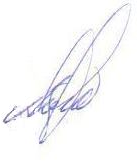 Наименование мероприятияДата проведенияМесто проведенияОтветственные«Как на масленой неделе…» - народное гуляние с театрализованным представлением0+01.03.2020Площадь ЦКРЗаведующая ТМЦГлотова Н.М.Директор ЦКР "Радужный" Фролова В.П«Его величество здоровье» - информационно – оздоровительный час12+02.03.2020АбонементДиректор МКУК "ЦБС"Веретенникова В.И.«За Коньком – Горбунком в сказку русскую войдём) - выставка – викторина (к 205 – летию со дня рождения П.П. Ершова) 0+02.03 – 07.03.2020Красненская  ЦРМДБГочиташвили Е.Л., зам директора по работе с детьми«Для самой родной» - выставка детских поделок 0+03.03 – 05.03.2020Фойе ЦКР «Радужный»Директор МКУК «Дом ремёсел » Завьялова Ю.Л.«Весенняя фантазия» - мастер-класс 6+04.03.2020Тайм-кафе Директор ЦКР "Радужный" Фролова В.П.«Подарок любимой маме» - мастер – класс в технике солёное тесто 6+04.03.2020Дом ремёселДиректор МКУК «Дом ремёсел » Завьялова Ю.Л.«Весеннее чтение поднимает настроение» - книжная выставка 6+04.03 – 18.03.2020Красненская  ЦРМДБГочиташвили Е.Л., зам директора по работе с детьми«Роль  фартука в жизни человека» - музейный урок05.03.2020МКУК «Районный краеведческий музей»Директор МКУК "Районный краеведческий музей" Дурова О.Н.«Моя профессия – бабушка» - час общения 6+05.03.2020Красненская  ЦРМДБГочиташвили Е.Л., зам директора по работе с детьми«Поздравительная открытка» - мастер – класс в технике скрапбукинг 6+ 05.03.2020МБУ ЦСПСиД «Семья»Директор МКУК «Дом ремёсел » Завьялова Ю.Л.«Мне всё здесь дорого и свято» - краеведческий диктант 12+05.03.2020Читальный залДиректор МКУК "ЦБС"Веретенникова В.И.«Упала нам на маленькие плечи огромная, не детская беда…» - вечер –встреча с участием тружениц тыла и детей войны, в рамках празднования Международного женского дня06.03.2020МКУК «Районный краеведческий музей»Директор МКУК "Районный краеведческий музей" Дурова О.Н.«101 блинок» - масленичные вечерки 12+06.03.2020Новоуколовский ЦКРДиректор ЦКР Новоуколовский Шорстова О.А.,«Женские штучки» - выставка ДПТ, посвященная Международному женскому дню 0+06.03.2020Фойе ЦКР «Радужный»Директор МКУК «Дом ремёсел » Завьялова Ю.Л.«Ты женщина, начало всех начал» - праздничный концерт, посвященный Международному женскому дню 0+06.03.2020Зрительный залДиректор ЦКР "Радужный" Фролова В.П.«О, девочки, вам имя совершенство» - танцевальный вечер с развлекательной программой 14+07.03.2020ДискозалДиректор ЦКР "Радужный" Фролова В.П.«Сегодня праздник у девчат» - тематическая диско-программа, к Международному женскому дню 14+07.03.2020Новоуколовский ЦКРДиректор ЦКР Новоуколовский Шорстова О.А.,«Весны волшебной дуновенье…», праздничный концерт, посвященный Международному женскому дню. 0+08.03.2020Сетищенский МДКДиректор СетищенскогоМДКБоева Ю.Ю.«Деревянная мозаика» - выставка ДПТ в технике резьба по дереву 0+10.03.2020Широкинский ДКДиректор МКУК «Дом ремёсел » Завьялова Ю.Л.«Юбилейный книжный вернисаж» - книжно – иллюстративная выставка 6+10.03 – 30.03.2020Красненская  ЦРМДБГочиташвили Е.Л., зам директора по работе с детьми«Трагедия Хатыни» - вечер- встреча 6+10.03.2020Тайм-кафе Директор ЦКР "Радужный" Фролова В.П.«Стань грамотным потребителем» - час информации 12+12.03.2020Читальный залДиректор МКУК "ЦБС"Веретенникова В.И.«Полна природа чудесами» - громкие чтения 6+12.03.2020Красненская  ЦРМДБГочиташвили Е.Л., зам директора по работе с детьми«Три девицы под окном» - литературно – музыкальный вечер 12+12.03.2020Тайм-кафе Директор ЦКР "Радужный" Фролова В.П.«Старинные русские меры веса» - музейный урок 6+13.03.2020МКУК «Районный краеведческий музей»Директор МКУК "Районный краеведческий музей" Дурова О.Н.«Театр на экране» - виртуальное путешествие по театральным подмосткам России с просмотром фрагментов постановок 12+13.03.2020АбонементДиректор МКУК "ЦБС"Веретенникова В.И.«Кукольная страна» - мастер – класс в технике декупаж 6+14.03.2020Дом ремёселДиректор МКУК «Дом ремёсел » Завьялова Ю.Л.«Сахаров: человек – легенда» - медиа – беседа 14+14.03.2020Новоуколовский ЦКРДиректор ЦКР Новоуколовский Шорстова О.А.,«Чудо рядом, вот оно – книгой мы ее зовём» - посвящение в читатели 6+17.03.2020Красненская  ЦРМДБГочиташвили Е.Л., зам директора по работе с детьми«России стихотворная душа…» - книжная выставка 12+17.03.2020АбонементДиректор МКУК "ЦБС"Веретенникова В.И.«Куклы – обереги на Руси» - музейный урок 6+19.03.2020МКУК «Районный краеведческий музей»Директор МКУК "Районный краеведческий музей" Дурова О.Н.Мастер – класс по городецкой росписи для руководителей учреждений культуры Красненского района20.03.2020Дом ремёселДиректор МКУК «Дом ремёсел » Завьялова Ю.Л.«Я вам жизнь завещаю…» - поэтический марафон 12+20.03.2020Читальный залДиректор МКУК "ЦБС"Веретенникова В.И.«Праздник тех, кто любит книгу» - литературно – театрализованный праздник 6+20.03.2020Красненская  ЦРМДБГочиташвили Е.Л., зам директора по работе с детьми«Живая палитра» - выставка изобразительного искусства 0+24.03 – 28.03.2020Камышенский ДДДиректор МКУК «Дом ремёсел » Завьялова Ю.Л.«Знакомые сюжеты на экране» - мультсалон 0+24.03.2020Красненская  ЦРМДБГочиташвили Е.Л., зам директора по работе с детьми«Мы дарим людям настроение» - праздничный концерт, посвященный Дню культработника25.03.2020 Отдел культурыЗаведующая ТМЦГлотова Н.М.«Андрей Сахаров – человек эпохи» - познавательная программа25.03.2020Большовский ЦКРДиректор Большовского ЦКРГоловина О.П.«Спасенные шедевры России» - медиа час 12+27.03.2020Красненская  ЦРМДБГочиташвили Е.Л., зам директора по работе с детьми«Страна забытых книг» - круглый стол 12+27.03.2020Читальный залДиректор МКУК "ЦБС"Веретенникова В.И.«Хлеб в обрядовой культуре» - музейный урок 6+27.03.2020МКУК «Районный краеведческий музей»Директор МКУК "Районный краеведческий музей" Дурова О.Н.«Королевы пародий» - музыкальный вечер 12+28.03.2020Тайм-кафе Директор ЦКР "Радужный" Фролова В.П.«Музыка против наркотиков» - дискоакция 14+28.03.2020Новоуколовский ЦКРДиректор ЦКР Новоуколовский Шорстова О.А.,«И девчонки и мальчишки – все на свете любят книжки» - вечер читательских впечатлений 6+30.03.2020Красненская  ЦРМДБГочиташвили Е.Л., зам директора по работе с детьми«И память о войне нам книга оживит…» - выпуск рекомендательного списка литературы 6+30.03.2020Красненская  ЦРМДБГочиташвили Е.Л., зам директора по работе с детьми«Казачьи обереги» - мастер – класс 6+31.03.2020Тайм-кафе Директор ЦКР "Радужный" Фролова В.П.«Всё на земле от женских рук» - подготовка и монтаж выставка в рамках празднования Международного женского днядо 06.03.2020МКУК «Районный краеведческий музей»Директор МКУК "Районный краеведческий музей" Дурова О.Н.«В платке цветном – вся русская душа» - подготовка научной документации к выставке о платках и шалях 19 – 20 вв.до 30.03.2020МКУК «Районный краеведческий музей»Директор МКУК "Районный краеведческий музей" Дурова О.Н.